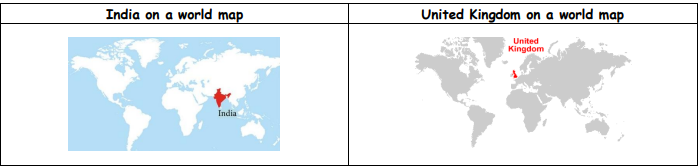 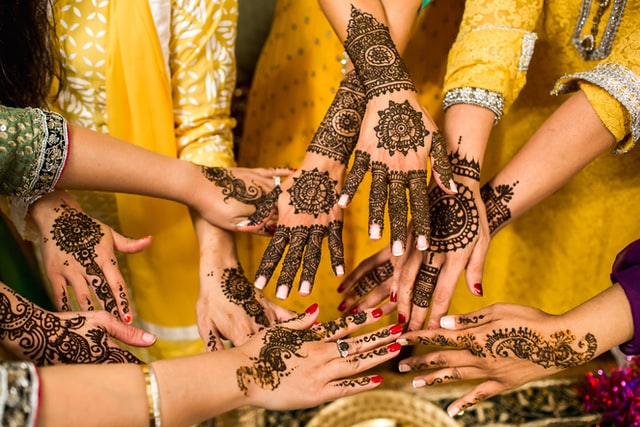 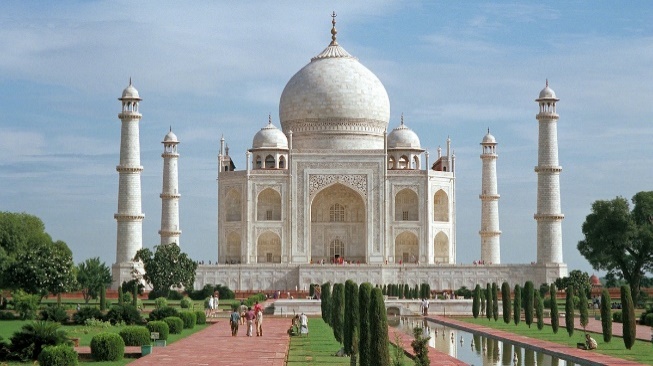 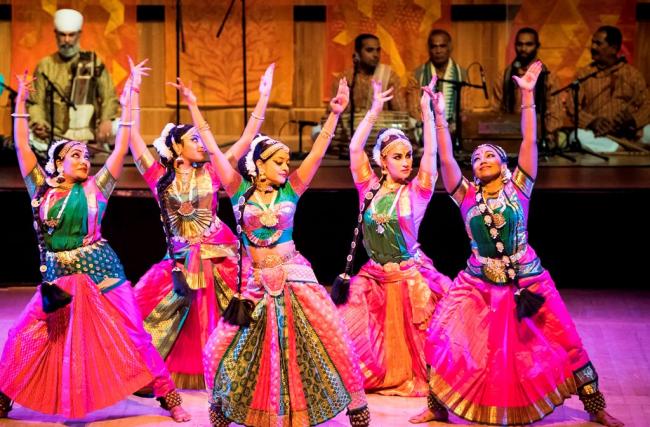 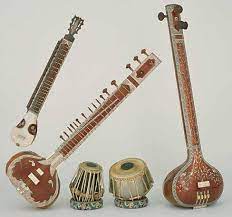 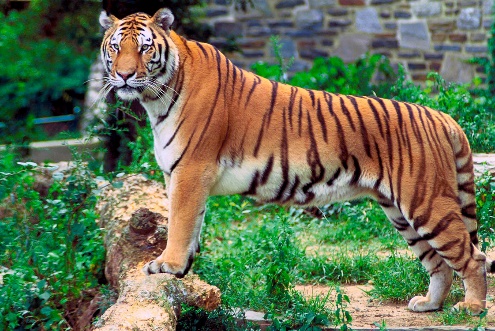 Indian cultureIndian cultureIndian cultureIndian cultureFlagNational birdTraditional Indian foodTraditional Indian clothing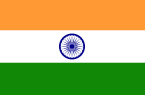 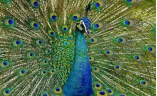 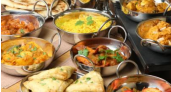 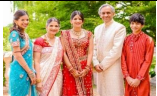 Language of a Geographer Language of a Geographer United Kingdom Island in Europe made up of 4 countries: England, Ireland, Scotland and Wales. IndiaA country in Asia.Climate  The weather and temperature in a place.Population How many people live in a certain place.Mumbai The largest city in India.Culture Beliefs, ideas and different ways of living for different groups of people.Coastal A stretch of land along the sea.UrbanA town or city.Comparisons between India and the UKComparisons between India and the UKComparisons between India and the UKIndiaThe UKContinentAsia EuropeCapital citiesNew Delhi England – London Population1.38 billion (2020)67.22 millionClimateIndia has three major seasons - winter - summer and the monsoon. Winter months (November-March) are bright and pleasant, with snowfall in the northern hills. Summer time (April-June) is hot in most parts of India, and it is then that the numerous hill resorts provide cool retreat. During the monsoon, rainfall is heavy along the west coast between June and September, and along the east coast between mid-October and December. The UK has 4 seasons – Winter – Spring – Summer – AutumnGenerally the United Kingdom has cool to mild winters and warm summers with moderate variation in temperature throughout the year.